ARBEJDSPLAN FOR PERIODEN APRIL 2024 – MARTS 2025.MARTS.Torsdag den 21. marts kl. 18.00: Fællesspisning.APRIL.Strikkeklub hver anden torsdag.Shelter og teltplads åbner).Torsdag den 4. april kl. 19.00: Banko.MAJ.Strikkeklub hver anden torsdag.Torsdag den 2. maj kl. 19.00: BankoJUNI.Strikkeklub hver anden torsdagSøndag den 23. juni: Sankthansfest.JULI. FERIE!AUGUST.31. august: ”By-loppemarked”.SEPTEMBER.Strikkeklub hver anden torsdag.Torsdag den 5. september kl. 19.00: BANKO.”Hvis krigen kommer” – uge 37 eller 38.Perioden oktober 2024 - marts 2025:Shelter og teltplads lukker ved udgangen af oktober).Strikkeklub hver anden torsdag.Madklub sidste torsdag i måneden.Bankospil den første torsdag i måneden kl. 19.00 - DOG TORSDAG 14.NOVEMBER.Fællesspisning den 23. oktober.Fællesspisning - julemad - 27. november.Julestue 1. december.Fællesspisning den 29. jan., 26. feb. og 26. marts 2025.Generalforsamling 18. marts 2025.Pris for fællesspisning er 75 kr. pr. voksen, 30 kr. for børn - max. 150 kr. pr. familie.I hele perioden:Renovering af garage.Bestyrelsesmøder:9. april, 7. maj, 18. juni, 27. aug., 24. sept., 29. okt., 26. nov., 28. jan., 25. feb. og18. marts.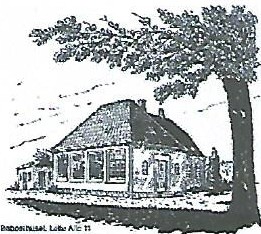 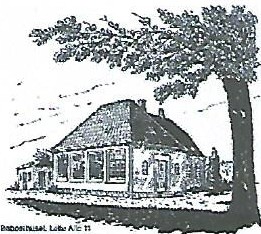 GRÆNGE BEBOEFtrORa.iUIO